1.2. Задания  с развернутым ответомВозможное  решение.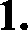 Ускорение на прямолинейном участке определяется по фор-муле  а, ——— , где  u — скорость в точке В, а /  — время движе-*1ния по прямолинейному участку. Ускорение при движении по дуге окружности есть центростремительное ускорение и опре-деляется по формуле	, где Л — радиус полуокружно-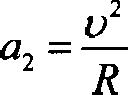 сти. С учетом  того, что u =	, получим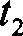 a 2	—	.  Прирав-'2нивая выражения для_ooп ускорении, получим  — ='1	'2искомого отношения имеем	— п .Ответ:  '—2   —- п  .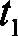 2.	Ответ:     2t,	2Возможное решение.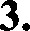 Уравнение движения для перелета в первом случае:  s —- u„t, ,где u„  — скорость самолета относятельно воздуха.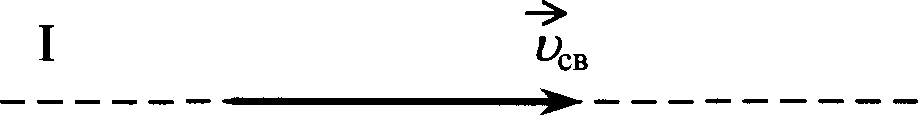 Закон сложения скоростей в векторном виде для перелета во время ветра: й, = й„ + й, , гдей — скорость самолета относи- тельно Земли, й, — скорость ветра.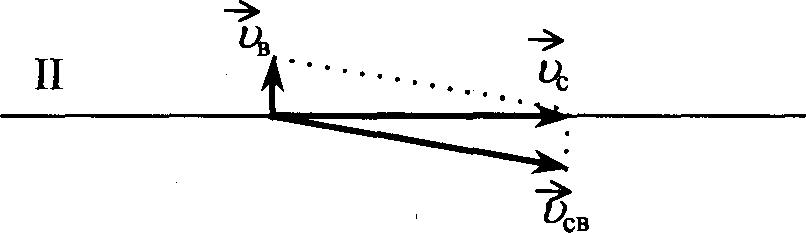 Выражение для скорости самолета относительно Земли во втором случае имеет вид: uc = 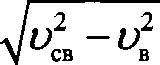 Тогда уравнение движения для перелета во втором случае: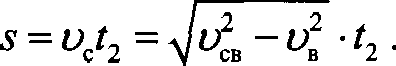 Следовательно, u„/, =	-  i , Отсюда:  u, =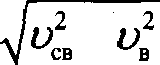 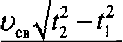 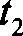 Ответ: u, = 72 км/ч — 20 м/с .Ответ: *св'	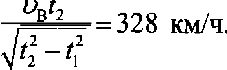 Возможное решение.Если i — полное время падения с высоты Н, то2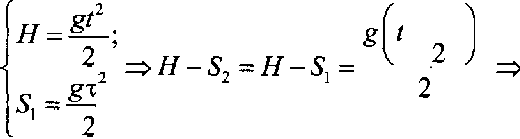 15т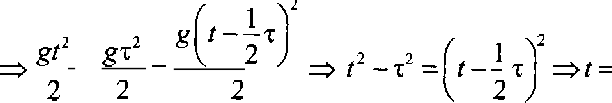 4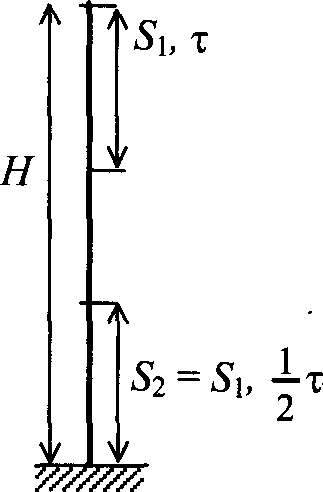 Ответ t = 1,25 с.Возможное решение.Если ї — полное время падения с высоты Н, то2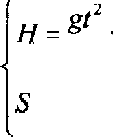 g!’2Н —’2  '   Н -  nS, =g(f — z )2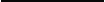 2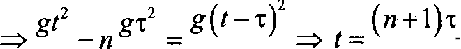 2	2	2	2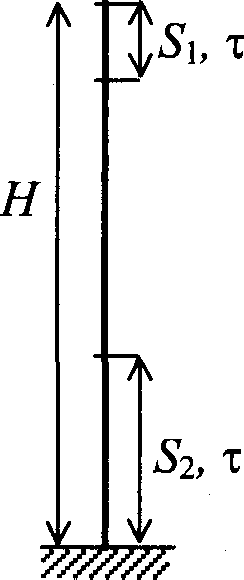 Ответ: t —— 3 с.Возможное  решение.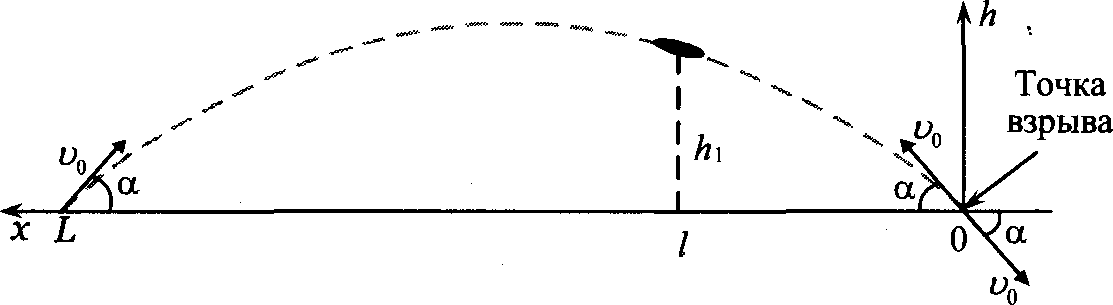 При отсутствии сопротивления воздуха траектория снаряда — парабола, и в точке падения на Землю снаряд должен иметь туЖЕ  ПО  МОД    ЛЮ  GKO]ЭOGTb    фр  ,  GОGТ£tВЈІЯЮІЦ)ЧО  G  ГО]ЭИЗОНТБЈІЬЮ ТОТже угол о, что и в точке вылета. Поэтому если из точки взрыва выпустить воображаемый снаряд обратно со скоростью u, , направленной под углом в к горизонту, то он полетит по тойже траектории и упадет на пушку (см. рис.).Проведем горизонтальную ось Ох с началом в точке взрыва, направленную к пувіке. На этой оси координата точки, где снаряд был обнаружен, f = 1700 м, а по вертикальной оси ее координата h —- h . Время полета до этой точки i = 3 с. Со- гласно формулам кинематики имеем: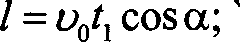 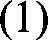 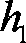                                                                         (2)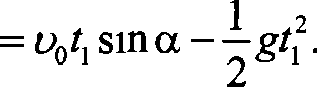 Из уравнения (1) находим:  u, =	. Подставив это вьгра-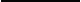 Ij GOS Ожение	в	уравнениеЈ   _  f sin  п	g	2 ftgn — 1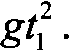 (2),получаем:ь cosn	2	21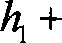 Отсюда:  tg п = 	2 g' _ 1655 + 5 .9 = 1 ; о = 45°.f	1700Время	т	полета	снаряда	находим	из	уравненияh = u,Isin п — i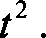 2gПри i = т   /t ——0.Следовательно, 0 = u, sin п	1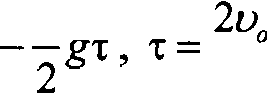 Ответ: т   113 с. 	Sin п  _ 2  f  - 113 с.g	g'8.	Ответ:  z —— 2  ' Sin п _ 2 - 800 - 114 с;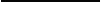 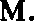 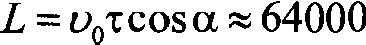 g	102Возможное решение (рисунок не обязателен). Уравнения движения віарика имеют вид: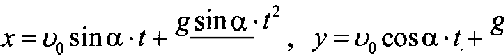 -  cosn i 2	2В момент второго  соударения  шарика с плоскостью  х = S,S = u, sin п › +g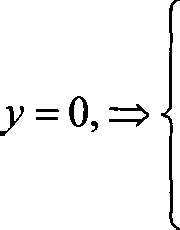 sin D. ?22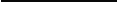 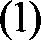 0 = u, cos -п. +g     cos п-   i' 2(2)Совместное	решение   (1)   и   (2)  приводит   к	/ = 2 '	иg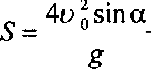 2s  2 sin 2гіЈ = S cos п =	'	-  0,173 м.gОтвет: L =- 0,173 м.Ответ: и ——gL2sin 2п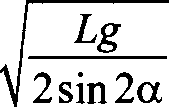 --i 31c.Возможное  решение.Выбор системы координат: ось х направлена по прямой AB, ось у — вверх по наклонной плоскости перпендикулярно ли- нии AB (см. рис.).Проекции вектора ускорения свободного падения у; :g —— 0, g, —— —g sinnКинематика движения по наклонной плоскости эквивалентна кинематике движения тела, брошенного под углом § к гори- зонту, в поле тяжести с ускорением g sin п.Запишем зависимости от времени I для проекций скорости те- ла и его радиуса-вектора на оси х и у (в известных уравнениях для тела, брошенного под углом § к горизонту, делается заме- на g --+ g sin п):u, (/) = u, cos§;  х(/) = u, cos-§  /;u, (i) = u, sin § — g sinn-   i;  у(i) = u, sin§  › —g 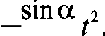 2Условие	= 0 позволяет  найти  время  подъема, а затем мак- симальное удаление f от прямой AB на наклонной плоскости: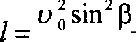 2gsinп  = 0,3 м.Ответ: KB -- 2п$ Sin ЈЗcos ЈЗ _ 2	рgsin о	5Возможное решение.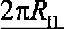 Т -- 2	, значит,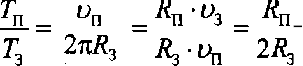 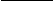 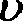 *зСпутники движутся по окружностям под действием силы тя- готения—- т	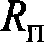 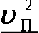 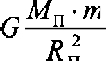 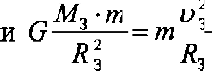 где Mz, Mz и т — соответственно, массы Плюка, Земли и спутника.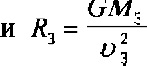 Отсюда  Лр =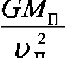 . Массы планет Mg -- p-gVp,М = s.	* ри этом Г	ЛЗ.  Следовательно,   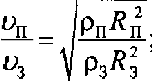 так как плотности равны, “‘ =  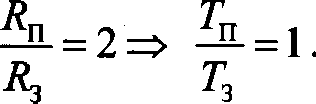 Ответ:т °  ——1 .ТЗ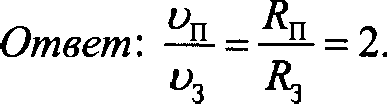 Возможное решение.Если масса т достаточно велика, но грузы еще покоятся, то сила трения покоя, действующая на груз массой М, направле- на вниз вдоль наклонной плоскости (см. рис.).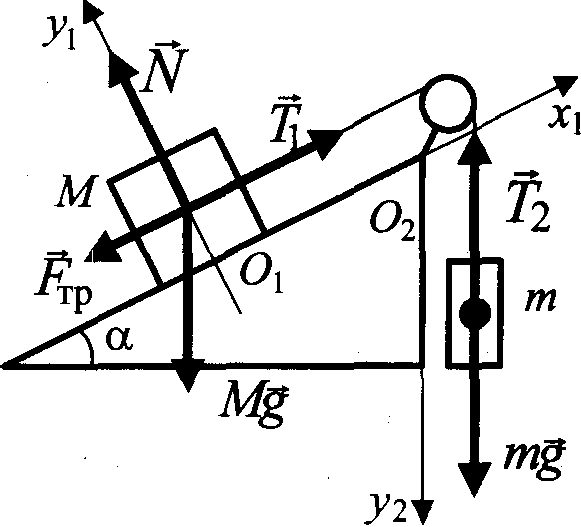 Будем считать систему отсчета, связанную с наклонной плоскостью, инерщіальной. Запитем второй закон Ньютона для каждого из покояіцихся тел в проекциях на оси введенной системы координат: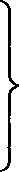 х, :   7—'Mgsinn — fp = 0:  N — Mgcosn = 0s	mg —7'  ——0Учтем, что7' = Tz —-Т  (ни:гъ легкая, между блоком и нитью трения нет), fp й ;ъV (сила трения покоя).ТогдаТ ——mg ,Fq  ——ntg — 3‹fgsinn ,N ——Mgcosa ,и мы приходим к неравенствуmg — Mgsinn й yMgcosaс решениемт < М(sinn + pcosn) . Таким образом,шу = M(sinn + цcosn) = 0,76 кг.Ответ: mp  == 0,76 кг.16.		—  < 1,49 кг.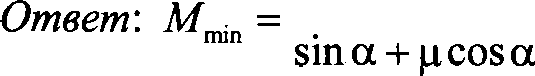 Возможное решение.Пока грузы М п т движутся как одно целое, будем считать их одним телом М+ т сложной формы. На рисунке показаны внешние силы, действующие на это тело и на груз mz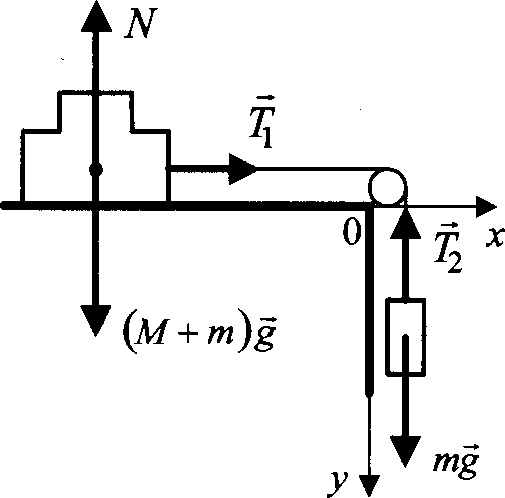 Будем  считать  систему  от-счета, связанную со столом, инерциальной. Запишем второй закон Ньютона для каждого изтел в проекциях на оси Ох н Оу введенной системы координат:От :	(М + m)a, ——Г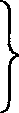 Оу :  man ——mg - TУптем, чтоГ = Ту  ——Т  (нить легкая, скользит по блоку без трения),at = а  ——а  (нить нерастяжима), и сложим уравнения. Получим:(М + 2m) а —— mg , откуда а —— g 	m	м + 2mРассмотрим груз mi отдельно. Запншем для него второй за- кон Ньютона в проекциях на оси От и @ и учтем, что груз m покоится относительно груза М:От: та = Fq Оу: mg -  No - 0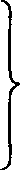 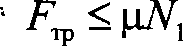 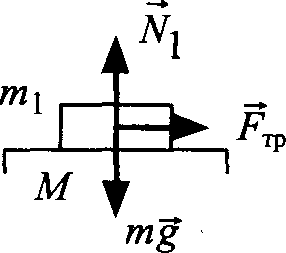 Получим:та < pN — pmg , откуда а	 	m	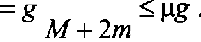 Ревіая неравенство= 0,4 кг.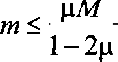  	m	й р отностельно m, получим:М + 2mОтвет: нрн т < 0,4 кг.18.	Ответ: М й    1  2p)  = i,5 ...Возможное решение.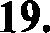 Систему отсчета, связанную с Землей, будем считать инер- циальной. Относительно нее доска по условию движется no- ступательно с постоянной скоростью. Поэтому, в частности,сумма горизонтальных сил f и fpi , приложенных к доске, равна нулю. Отсюда получаем: f    = fp .На рисунке справа показаны силы, приложенные к бруску. По третьему закону Ньютона fpi = —for , поэтому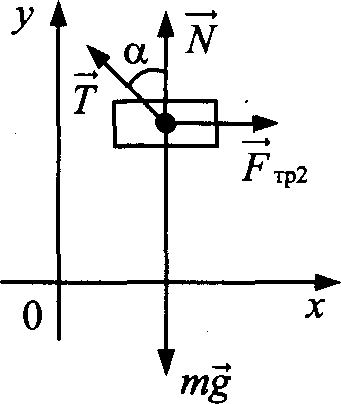 По условию задачи брусок покоится, поэтому выполнено условие его равновесия относительно поступательного движе- ния. Запишем это условие в проекциях на оси системы коор- динат:fp, — Z'sin п = 0,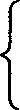 N + ï'cos‹x — mg ——0.Доска движется относительно стержня, поэтому(2)= М-	(3)Подставив (3) в (2), преобразуем систему уравнений (2) к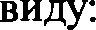 pN = ï'sin п,mg — N ——Т cos‹x.(4)Поделив  уравнения системы (4) одно на другое, получаем:mg — N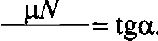 Отсюда: N -— mg tg ‹хР + tg п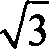  pmg tgn _ 0 2 1 10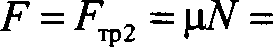 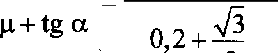 Ответ: F=‘ 1,5 Н.Ответ: т	lкr.Возможное решение.На груз действуют сила натяжения нти Т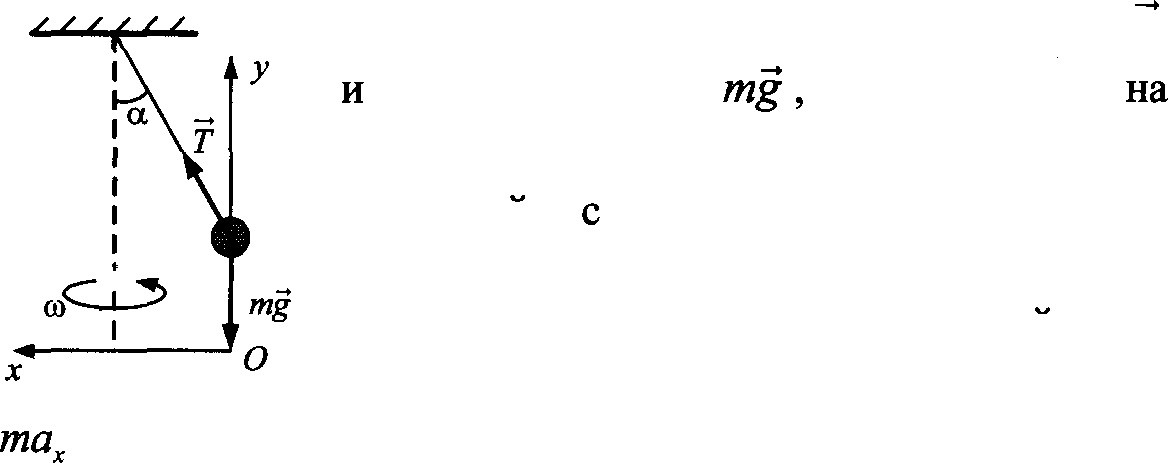 сила  тяжести	как указанорисунке. В инерциальной системе отсчета, связаннои	Землей,   ускорение   тела определяется вторым законом Ньютона, что приводит к уравнениям для проекции сил и ускорений на оси Они ОУ:——Гsinn,  0 = Т сона — mg.Здесь а ——   — центростремительное ускорение.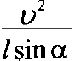 Поскольку  п  = 60°,ТО    GOS О  -i   ,    И   ИЗ  ВТО{ІОГОуравненияТ -— 2mg.	Тогда	из	первого	уравнения	получим:= 2gsin п , следовательно, u = ) 2g/sin 2n =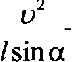 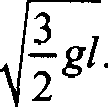 /ОД-ставляя значения физических величин, получим t› = 1,5 м/с.Ответ: и —— 1,5 м/с.Ответ:	= 0,8 м.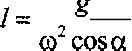 Вожожное решение.В инеріріальной системе отсчета, связанной с Землей, запи-шем	уравнение	движения	шайбы	в	векторном	виде:mg + N + F z —— та„ .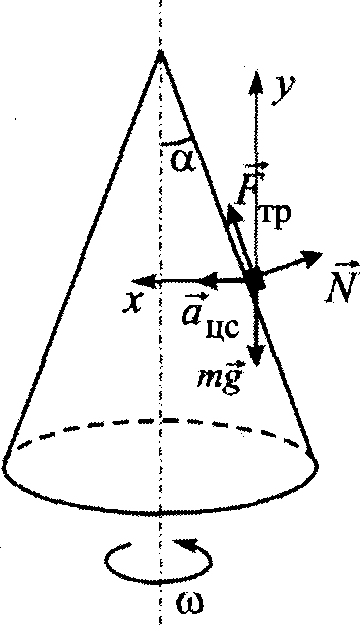 В проекциях на оси ОХ н ОУ получим: fp sin п — N cos а = ma„ ,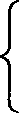 fp cosn + Gsin п — mg = 0.Поскольку fp = fp„„,; fp qq = ;ъV , система уравнений при-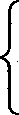 нимает видN(ц sin п — cosn) = ma„ , N(ц cosn + sinn) — mg = 0,откуда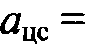 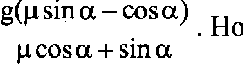 Следовательно,а„  ——ю2г ——ю2 L sin о .L ——    ар		 	g(gsin п — cosn)	_	g(ц — ctgn)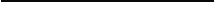 ю2 sin п	ю2 (sin п + рcos п) sin п	m2 (sin п + pcos п)Ответ: ш ——х(к — ts°)L(sin о + цcoso)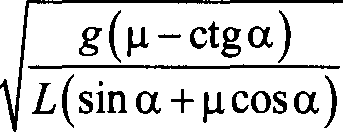 Вожожное решение.Шарик и жидкости неподвижны в ИСО, связанной с Землей. В этом случае, как следует из второго закона Ньютона, сила Ap- химеда, действующая на шарик, уравновешивает действую- щую на него силу тяжести: р,*.в + s * в = st*. + Г,)g (здесь Г и 32 — соответственно объемы шарика, находящиеся выше и ниже границьl раздела). Отсюда: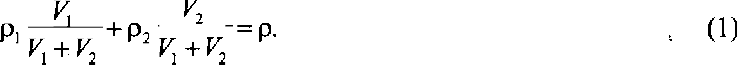 Доли объема шарика, находящиеся выше и ниже границы раз- дела жидкостей,  связаны соотношением 	1       _(_ 	2         =  1.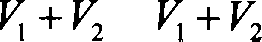 Решая систему уравнений (1)--(2), получаем:(2)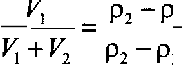 По условию задачи    1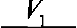 =-i +  z	4ТАКЧТО Pz — 9 _ 132	1	4откудая-4(• + зя2)- 7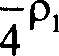 = 700 кг/мЗ.Ответ: р —— 700 кг/м3.26.	= 2100 кг/м'.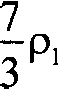 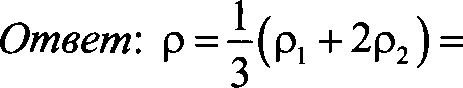 Возможное решение.С помовlью второго закона Ньютона выразим силу натяжения нити T до погружения системы в жидкость:mg — T = 0.	(1)То же — для случая, когда система погружена в жидкость, с учетом силы Архимеда:mg — Tz — иVg —— 0.	(2)Теперь с помощью уравнений (13	2) можно найти изменение силы натяжения нити: bT —— 72'  — T  —— —рVg.Ответ: bT —— —рVg.Ответ:  р ——bTlVg.Возможное решение.Систему отсчета, связанную с Землей, считаем инерциальной. Запишем второй закон Ньютона: Т + т + N + Г- -- 0.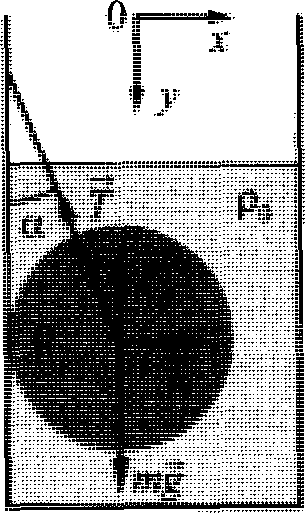 Поскольку трение шара о стенку отсутствует, линия действия силы натяжения нити будет проходить через центр шара.В проекциях на оси Oz и @ второй закон Ньютона запишем ввиде: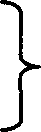 Ох : N — Т siп п = 0;	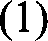 @ : mg — 7'cosn — f, = 0. Объем шара Г =(2)Величина  выталкивающей силы  f,	определяется по закону Архимеда: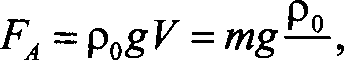 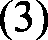 где го — плотность воды.Вьшолняя математические преобразования с формулами (2) и (3), получим:т	mg(р — pg)  -4  1-0  (11 300 —1000  - 42 Н.pcos п	11 300 0,866Ответ: Г == 42 Н.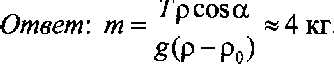 Возможное решение.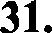 В инерциальной системе отсчета Oxy, связанной с Землей, доска движется поступательно с постоянной скоростью. По- этому сумма проекций на ось Ох всех сил, приложенных к доске, равна нулю (рис. а)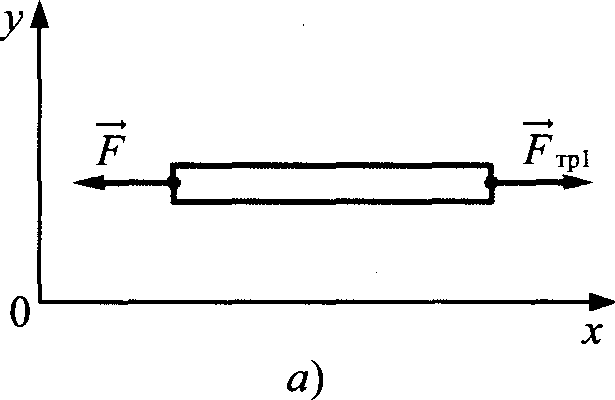 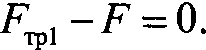 На рис. 6 показаны все силъі, приложенные к стержню. Силы реакции шарнира и доски представлены горизонталъньІми и вер- тикальными составляюідими: Т — Èi + Tz н R - N + F'qz со    -ственно. По третьему закону Ньютона fp - —*, . поэтому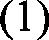 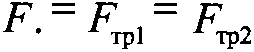 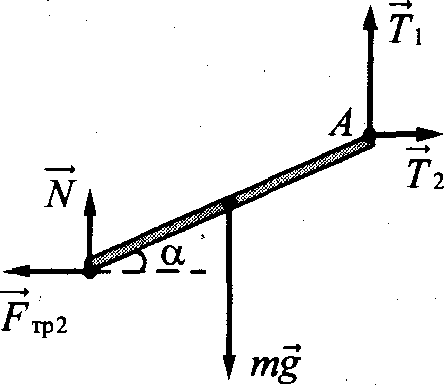 6)По условию задачи стержень покоится, поэтому сумма мо- ментов сил, действующих на шар, относительно оси шарнира А равна нулю. Обозначив длину стержия через Ј, запитем это условие:mg 2cosп — Jp 2£ siпп — NLcos п = 0.	(2)Доска движется относительно стержня, поэтому сила трения является силой трения скольжения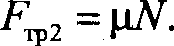 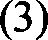 Подставив (3) в (2), получим уравнениеmg сон а — 2;ьVsinn — 2Ncosn = 0 ,позволяющее найти нормальную составляюіцую силы реакциидоски  N ——          mg        2(l + цtg п)Отсюда: f	=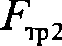  	цmg	_ 	0,-2  1 -10	= 0, 9 Н.2(1+ ц tgn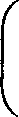 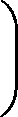 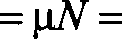 )2  1s 0,2 *Ответ: F =- 0,9 Н.32.	Ответ: т	2N(1+ ц tg п •йgВозможное решение.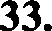 Согласно закону сохранения механнческой энергии, имеем два равенства: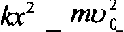 2	2+ mgh —— m 2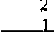 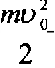 где ьЬ и u — скорости летящей пули соответственно на высо- те h и непосредственно перед мишенью.Вся энергия подлетевшей к мишени пули потрачена на меха- ническую работу, так что 2   = А.Решая полученную систему уравнений, находим массу пули:2gh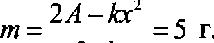 Ответ: 5 г.34.	Ответ: k	2(Л — mgh) - 100 Н/м.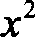 Возможное решение.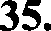 Изменение механической энерши шайбы равно работе силы трения: 		ти 0	_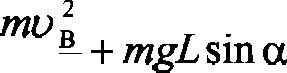 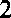 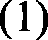 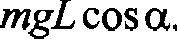 2	2В точке В условием отрыва будет равенство центростреми- тельного ускорения величине нормальной составляющей yc- корения силы тяжести:gcos‹x,=> и — gЛ cos‹х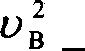 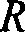 Из (1) и (2) находим внешний радиус трубы Л:(2)А =	U 0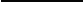 gcos‹x— 2J(p + tg‹x) = 0,3 м.Ответ: R == 0,3 м.Ответ: L == 1 м.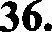 Вожожное решение.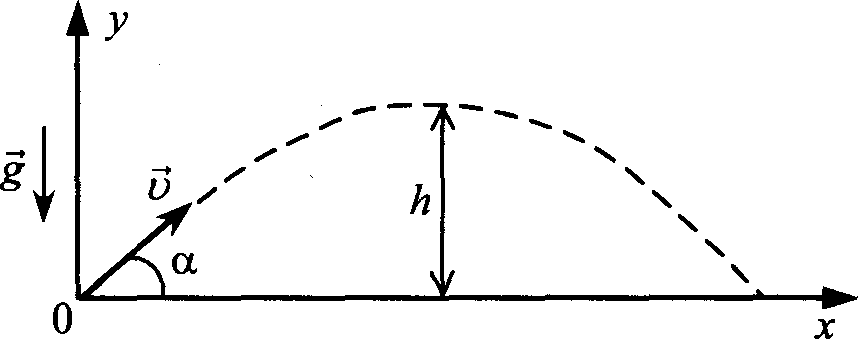 Модель гонщика — материальная точка. Считаем полет сво- бодным падением с начальной скоростью u, направленной под углом п к горизонту. Дальность полета при этом S = utcos а,время полета  i = 2Clsin п .  Следовательно, S =  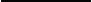 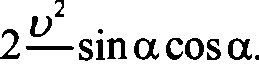 ggМодуль начальной  скорости определяется  из закона сохране-L›2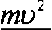 ния	энергии:——mgH,	так	что	— = 2H.	Отсюда:2	gS -- 2Jf sin 2n. Отсюда: дальность полета  S	——Jf3.Ответ:  S	-— Н 3.Ответ: h —— Н sin2 n = —Jf.4Возможное решение.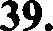 Скорость шайбы u в точке В найдем из баланса энергии шайбы   в   точках   А   и  В  с   учетом   потерь   на трение:2 —- mgH — bE.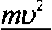 Отсюда: и2 = 2gH — 2	mОпределим время полета i шайбы из точки В в точку D из соотношенияу = -usin оi — gt  2 = 0,  где у — вертикальная координата шай-2бы в системе отсчета с началом координат в точке В. Отсюда:_ 2usin пgДальность полета BD определим, подставляя это значение i в выражение для горизонтальной координаты х шайбы в тойже системе отсчета:  BD = исон-а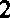 t = —sin2o.gПодставляя в выражение для BD значение , получаем: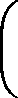 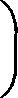 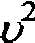 BD = 2 Н —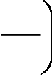 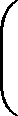 mgsin 2n. Отсюда: if   = mg  Н -    BD	 2sin 2nОтвет: bE —— 2	.Допускается ответ Af = —2 Дж, если из текста решения следу-ет, что речь идет об изменении механической энергии.Ответ: т —— 	2Afsin 2‹x	= 0,05 кг.g(2Jf siп2‹x — BD)Возможное решение.Полная мехаиическая энергия системы, равная сумме кинети- ческой и потенциальной энергии, сохраняется, так как выемка сладкая и работа сил реакции стенок, в любой момент времени перпендикулярных скоростям шариков, равна нулю:Л = Л„, + Л,р = const.В начальньtй момент и момент подъема на максимальную вы- сон Н кинетическая энергия системы равна нулю, поэтому ее потенциальная энергия в эти моменты времени одинакова:Л ач - Е   -•.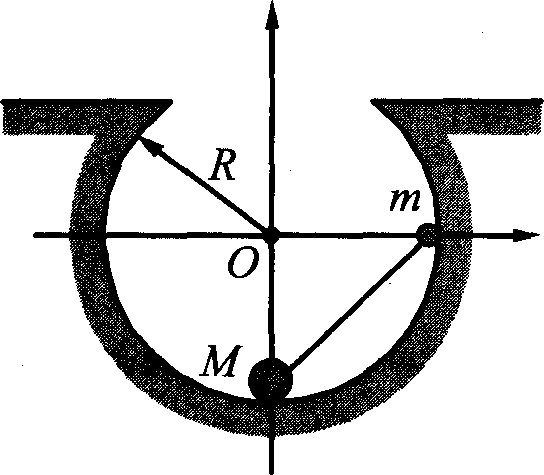 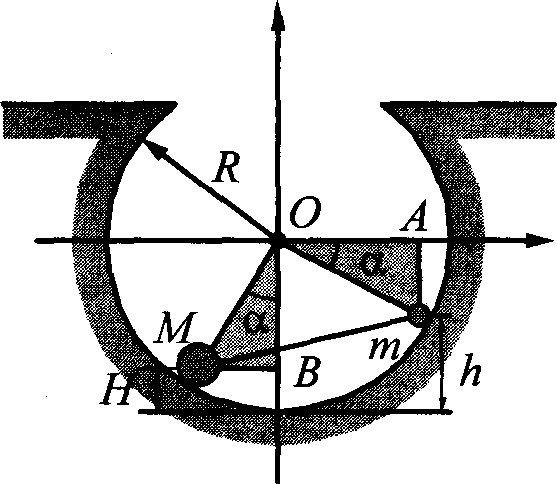 Рис. 2Начальное положение системы изображено на рис. 1, а конеч- ное — на рис. 2.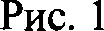 Если отсчитывать потенциальную энергию от нижней точки выемки, то начальная  потенциальная  энергия  системы  Лј°( = mgЛ,     а    ее    конечная     потенциальная   энергияЕ‘„“”  ——mgh + MgH.   Закон  сохранения  энергии  приводит  к СравнениюmgЛ = mgh + MgH, нз которого следует, что (Л — h) —— м Н.При движении гантели по поверхности выемки высота подъе- ма большого и малого грузов связаны. Заметил, что в прямо- угольных    треугольниках    OmA   и   OMB    MB ——тА —- R — h,OA ——OB -- R -  И,	ОМ  ——От -— R,   и  воспользуемся   теоремой Пифагора:(R  — h) 2    R’ — (O A) 2	Л2     (R  -  И) 2.Отсюда следует:  (Л — fi)' ——Н(2Л — И)   .Подставим сюда выражение (Л — h) —— М Н, полученное из за-ткона сохранения энергии, и получим: Л =2М’+  m2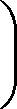 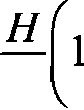 Подставляя сюда значения физических величин, получим: Л = 6(1 + 4)= 30 см.Ответ:  Л ——30  см.Ответ:  м  —- 2 .тВозможное решение.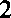 По закону сохранения энергии Ep —— ' + mgbsin п,	(1)2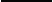 где Ли — энергия сжатой пружины, а ьЬ — скорость шарика в момент вылета из дула ружья.Согласно формулам кинематики  тела, брошенного под углом к горизонту,  Ј  = u icosn;  i	20, sin О , где i — время полета.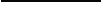 gСледовательно, расстояние  Ј = u'  sin 2п.gИз формулы (2) находим, что  u )— g < sin 2п(2)и, подставляя в (1),получаем:b —— 	1	Е  —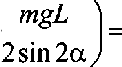 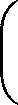 mgsin п_ 	1	0,41 — 5 10 -'  1-0  1	0,5 м.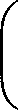 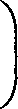 -5   10 -2l0sin 30°-2   sin 60°Ответ: b == 0,5 м.Omaem:  Е   ——mg+ Gsin п  = 0,5 Дж.2sin 2п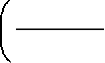 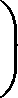 Возможное решение.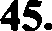 Внешние силы, действующие на систему тел «доска — шайба», направленьІ по вертикали и в сумме равны нулю. Им- пульс системы тел «доска — шайба» относительно Земли co- храняется: ти -- (М + т)и,где u — скорость шайбы и доски после того, как шайба пере- стала скользть по доске.Сила трения, действующая на доску со стороны піайбы, no- стоянна:p   “ fimg.Под  действием  этой  силы  доска  движется  с ускорениема --	достигает      скорости       u      за    время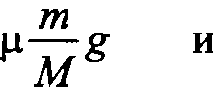 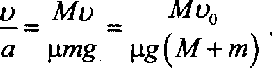 Отсюда: т -- М	—1 = 2 	2	—1  = 0,5 кг.Vg! Ответ: т —— 0,5 кг.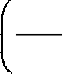 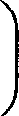 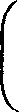 -    0- ,2  10  0,846.	Ответ:  М  ——		——2,5  кг. “  —1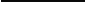 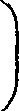 Vg!Возможное решение.Найдем максимальное сжатие пружины b, при котором груз еще покоится на столе. В случае сжа- той пружины на груз действуют силы, показанные на рисунке (ca- ма пружина не показана). Видно, что силу упругости уравновеши- вает сила трения покоя. При мак- симальном сжатии пружины име- ем: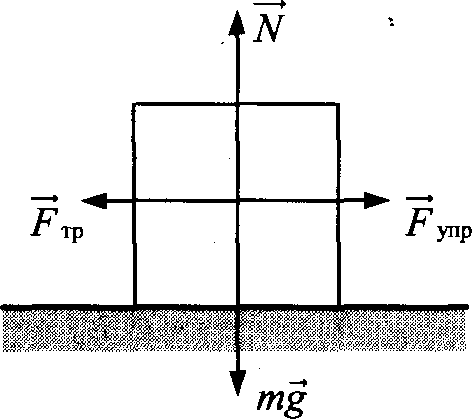 kb ——max  -р „„,  = JъV = ymg. Отсюда  b —— 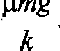 Изменение механической энергии системы тел «груз + пpy- жнна» при переходе из начального состояния в конечное рав- но работе силы трения скольжения:2 -'2 -Рmg(d + b).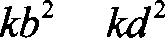 По условию задачи пройдеНньІЙ ГЈЭ ОМ ITyTЬ d + b > 0. ПОэТоМу, сокраТив на (d+ b), прііходим к ураВнению:k (b — d)   ———цmg.2ЧТІІ, ЧТОцmg k	——b , nonymiM уравнение оТнОсиТепьнО d:b — d —— —2b с решениеМ d —- ЗЬ. Тахіві образОМ, d ——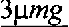 k = 2,5 xr.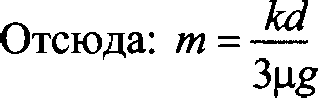 Ответ: m = 2,5 кг.48.	Ответ: k —— 3Wng = 90 11/M.dВОЗNОжное  решение.Брусок сдвигаеТся с MecTa при условии, что сила, действую- maя на него со сТОроны ниТи, сТанеТ больше МаксиМальной сильІ трения покоя:Т > Np ,р,  , Т > JiMg.ВТОрой закон НьюТона для грузика в нижнеМ положении: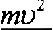 ——Т — mg.	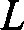 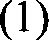 Закон сохранения Механической энерши:mgh —— mu 2  2mg6 _ mu 22	L	ЈПодстаВляя (2) В (1), получим:Т. ти’ + , _ 2mgh+ . , -.,	2h +   >,«, ,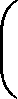 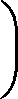 оТкуда m >  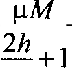 Ответ: т >  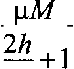 ДопусКаеТся огвеТ в виде равенства.(2)Ответ: h >	1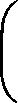 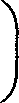 2	mВозможное решение.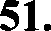 Закон сохранения механической энергии при ударе: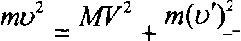 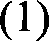 2	2	2Закон сохранения импульса при ударе:mv ——mv'+ MV.	(2)Pemaя систему уравнений (1)--(2) с учетом условия М —— 3m, получаем: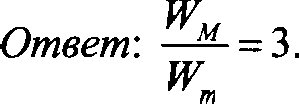 52.	Ответ: Q —— mMgf _т+ МВозможное решение.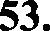 На систему тел «шайба + горка» действуют внешние силы (тяжести и реакции стола), направленные по вертикали, по- этому проекция импульса системы на горизонтальную ось Ох системы отсчета, связанной со столом, сохраняется. В началь- ный момент  р,(0) = 0, а в момеігг I;  р (1) = Ми — mc. ИЇ зако-на сохранения  импульса   р (0) = р (l)  получим:  Ми - mc ——0, где m — масса шайбы, M—  масса горки.Работа сил тяжести определяется  изменением потенциальнойэнергии, а суммарная работа сил реакщіи равна нулю, так какповерхности гладкие.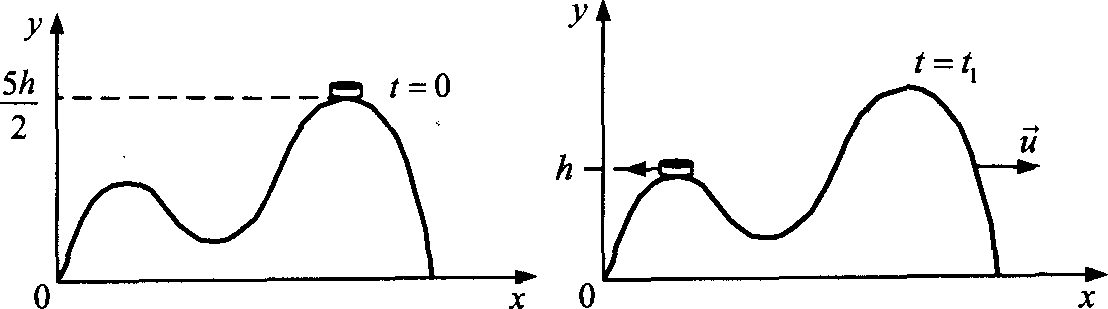 Следовательно, полная механическая энергия системы тел, равная сумме кинетической и потенциальной, сохраняется. Так как потенциальная энергия горки не изменилась, получа- ем уравнение+ т	gh .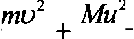 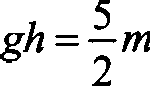 2	2Решение системы дает отношение масс   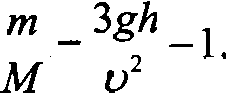 Ответ:  m _ 3gè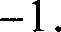 М54.	Ответ: и —— gh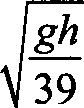 39Возможное решение.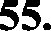 Введем обозначение:u — модуль скорости летящего назад осколка снаряда. Система уравнений для решения задачи: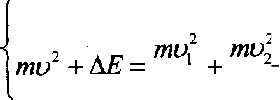 2m  Д	z i2	2Выразим ti из первого уравнения: • - • — 2ti, — и подста- вим во второе уравнение. Получим:u2 — 2u,u, +u2—— 0.тОтсюда следует: т —-	.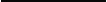 (*i —*о)Ответ: т ——	z .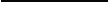 (*i —*о)Ответ:  bE  --	' + t›z) z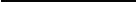 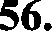 4Вожожное решение.Согласно закоиу сохранения энергии, высоту подъема снарядаможно рассчитать по формуле:   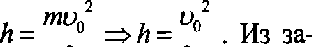 2	2gкона сохранения  энергии определяет  начальную  скоростьт, (2u, )2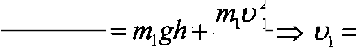 первого осколка:	2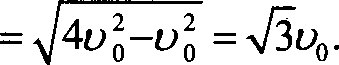 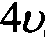 4t›,   — 22ghh2Начальная скорость второго осколка после разрыва снаряда может быть определена по формуле: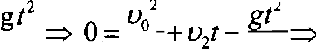 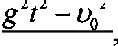 у = h + u,i —2	2g2	2	2g/где / — время полета второго осколка.Согласно закону сохранения импульса,  т,и, ——т	’.- 0,43.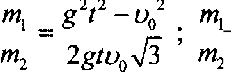 m,  ——’—u,.’Ответ:mc0,43.Возможное решение.При движении мяча вниз его полная механическая энергия co- храняется:mF,° _mF 2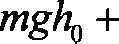 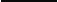 2	2 'где Г — скорость мяча в момент удара о землю.(1)При ударе о землю tкорость мяча уменьшается на ч = 25% == 0,25, и он отскакивает со скоростью Г, = Г, (1 — п) .	(2) При движении мяча вверх после удара о землю его полная ме-ханическая энергия сохраняется:m*'2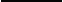 —— mgh.	(3)Выполняя математические преобразования с формулами (1)---(3), получим:F=	2g  (  _h,   2 - hу	—-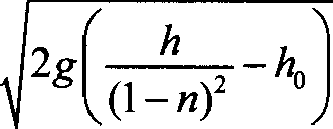 Ответ:  U, ——5  м/с.-2  102,7(1 — 0,25) 2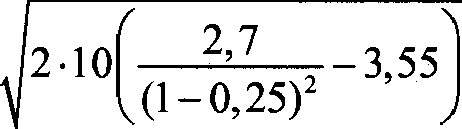 — 3,55 = 5 м/с.Ответ: с высоты 3,55 м.Возможное решение.Будем считать систему отсчета, связанную с Землей, инер-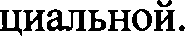 На рисунке показан момент, когда груз m еще скользит по сфере. Из числа сил, действующих на грузы, силы тяжести т   и  Жg  потенциальны, а силы натяжения нити  7'  и T , атакже сила реакции опоры N — непотенциальны. Поскольку нть   легкая и трения нет,  Т,  —— Т   —-Т  . Сила  Т,  направлена поскорости й груза m, а сила To — противоположно скорости й, груза М. Модули скоростей грузов в один и тот же момент времени одинаковы, поскольку нить нерастяжима. По этим причинам суммарная работа сил Т  и T  при переходе в дан-ное состояние из начального равна нулю. Работа силы N так-же равна нулю, так как из-за отсутствия трения N L й .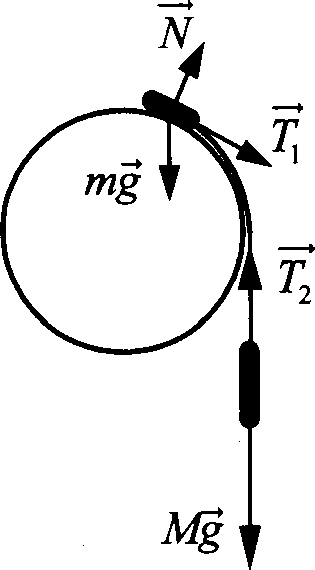 Таким образом, сумма работ всех непотенциальных сил, действующих на грузы m и М, равна нулю. Поэтому в инерци- альной системе отсчета, связанной с Землей, механическая энергия системы этих грузов сохраняется.Найдем модуль скорости груза m в точке его отрыва от по- верхности сферы. Для этого приравняем друг другу значения механической энергии системы грузов в начальном состоянии и в состоянии, когда груз m находится в точке отрыва (потен- циальную  энергию  грузов в поле тяжести  отсчитываем отуровня центра сферы, в начальном состоянии груз М находит- ся ниже центра сферы на величину 6s):mgR — Mgh --’ + mgR cos п +2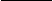 + Mg(—h) ,2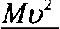 где Л — радиус трубы, h — fi - $«2gЛ[m(1— cosn) + Ма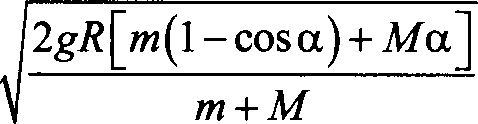 Отсюда uт+ МГруз вt в точке отрыва еще движется по окружности радиу- сом Л, но уже не давит на сферу. Поэтому его центростреми- тельное ускорение вызвано только силой тяжести, так как силаГ направлена по касательной к сфере (см. рис.):——mgcosn .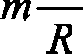 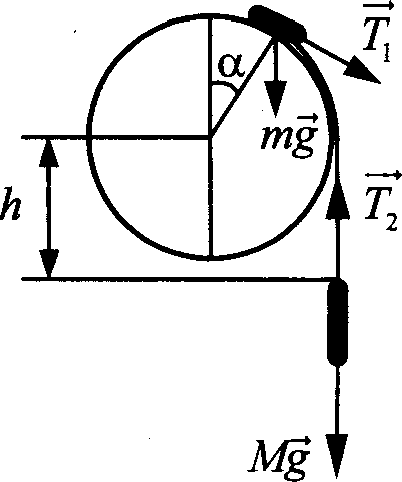 Подставляя сюда значение t› , получим   2  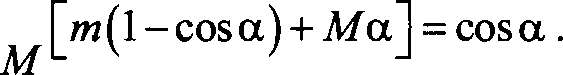 m+Отсюда М —— ш(Зсоsп —2) - ioo г2п —cosn-22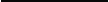 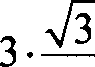 2‹i-- 330 г.2Ответ: M-- 330 г.Ответ: т ——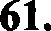 3cosn — 2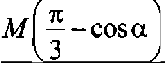 - 0,3 кг.Возможное решение.Пусть скорость кубика на высоте h равна u, а в ніокней точ- ке петли потенциальная энергия кубика равна нулю. Тогда по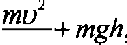 закону  сохранения  механической энергии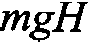 2откуда  u2  = 2g(H  - h).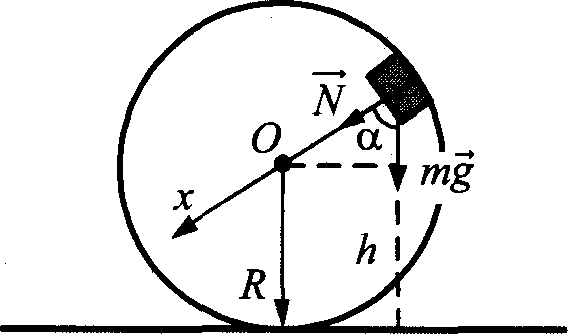 Когда кубик находится на высоте h, на него действуют две силы: сила тяжести  mg  и сила реакции опоры  N. Запишемвторой закон Ньютона в проекциях на радиальное направле-2	2ние (От на рисунке):  mg cos а + N ——р	 ,  где	= а   — цен-тростремительное ускорение кубика в этой точке. По третьему закону Ньютона N ——F.Из рисунка видно, что  cos п = h - RИз выражений п. 2 получим: Л =(gh — и 2 )mg - F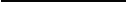 Подставив полученное значение     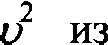 р    _ mg(3h — 2Jf) _ 1•10 -(-3  2,5 — 2  3   = 2,5  м.п.  1,  найдем:mg — F	-1 10 —4Ответ:  Л ——2,5  м.Ответ: Н —— 3 м.Возможное решение.Кинетическая энергия вылетевшего снаряда:_ m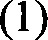 2где m — масса  снаряда,  о — его скорость.Сила давления пороховьт газов:F -pS,где р — среднее давление пороховых газов,S = nd'4(2)— пло-щадь поперепного сепения ствола, d — диаметр ствола. Работа силы давления  пороховьtх газов:А = Г-f,	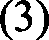 где f — длина ствола.Снаряд приобрел кинетипескую энергию за спет работы силы давления  пороховьlх газов:W —— А.Объединяя соотношения (1Н 4), получаем_ 2mu 2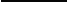 rd’lОтвет: р -— 4,7-    108 Па.(4)Ответ: о —- d	= 1380 м/с.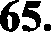 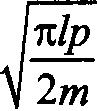 Возможное решение.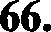 Из закона сохранения механической энергии находится ско- рость	шара	в	нижней	точке	до	попадания	пули:п =  2gf(l— cosn) .Из закона сохранения импульса определяется скорость віара в нижней точке после попадания и вылета пули:Ми — ти, -- Mu'— ти	и' -—и +  m (и, -  и,) .cЗакон сохранения механической энергии для шара после no-падания и вылета пули:Ми'2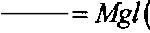 1 — GOS   ) .Следовательно, угол отклонения определяется равенством: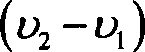 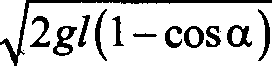 р	i2	1+   m	7COS   = 1 —=   l —2gf	2gfМ	'9или § = arccos(7 / 9) - 39° .Ответ: == 39°.Ответ: )Au) =	2gf(1 — cos§) —Вожожное решение.—gf(21cosn)    = 100  м/с.Шарик ш перед ударом имеет скорость u. Закон сохранения импульса при ударе:<  '    (<  + М)V,где Г— скорость шаров после удара. Колиество теплоты, вьlделивтееся при ударе,тип	(т + M)V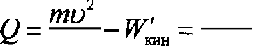 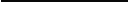 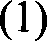 (2)2	2	2Pemaя систему уравнений (1)--(2), получаем:   Q   	——2.ин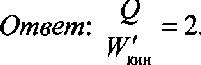 Возможное решение.Закон сохранения импульса при ударе:ти ——[т+ М)V,	(1)где г — скорость левого тарика перед ударом, Г — скорость шаров после неупругого удара.Количество теплоты, выделивтееся  при ударе:(2)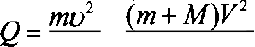 2	2По условию задаяи4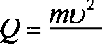 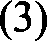 Решая систему уравнений (1)--(3), получаем: г = 2Г; ш = М.Следовательно, м -- 1.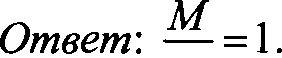 Возможное решение.Перед столкновением с плитой скорость шарика направлена вертикально вниз и равна Г, = gt , а после yпpyгoгo соударе- ния с плитой ее модуль  не изменяется, а направление  состав-ляет угол  § = 90° — 2o  с горизонтом.  (Угол падения шарикапри упругом ударе о неподвижную массивную плиту равенуглу отражения.)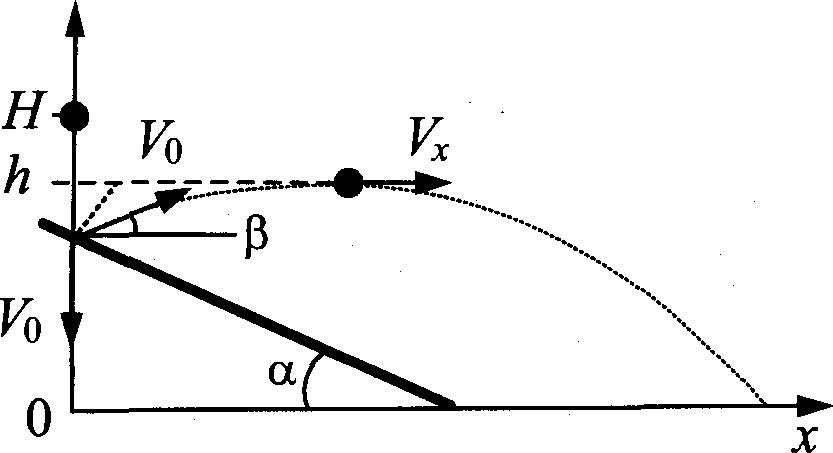 При движении после соударения горизонтальная состав- ляющая скорости не измеияется, так как шарик находится в свободном падении, а сила тяжести направлена вертикально, т. е. u, = Г, cosb = const .Так как при упругом ударе энергия шарика сохраняется, его механическая энергия в течение всего времени движения ос- тается постоянной. В начальный момент времени й, = mgH , ав момент наибольшего подъема после соударения с плитой- night +  2‘	Сохранение  энергии   й, = й,	приводит к уравнению  mgh+ ти,'  ——mgH  .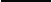 2Учитывая условие п, = Г, cosb = gtcoь] — g/sin 2сг , получимотсюда высоту падения  Н ——h+ g" sin' 2s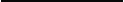 2Подставляя сюда значения величин, получаем ответ: Н ——2 м.Ответ: 2 м.Gsin 2пОтвет: h —— Н — '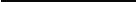 2= 1,65 м.Возможное решение.В соответствии с законом сохранения импульса,Мо —— (т + М)V.Время полета тела массой (т + М), падающего с высоты h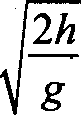 g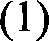 (2)За это время тело массой (m + ЗЈ) сместіггся по горизонтали на расстояниеL = if.	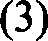 Решая систему уравнений (1)--(3), будем иметь:м ——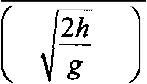 26 _ЈL	gоткуда получаем искомый результат:L	g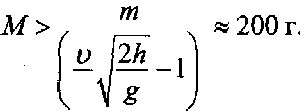 Ответ: М>  200 г.Ответ: т < М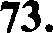 и	2h —1 = 150 г.L	g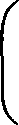 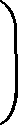 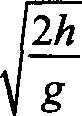 Возможное решение.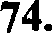 В момент отрьlва от кольца на высоте h шайба имела скорость u, определяемую из закона сохранения энергии:gh .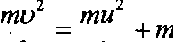 2	2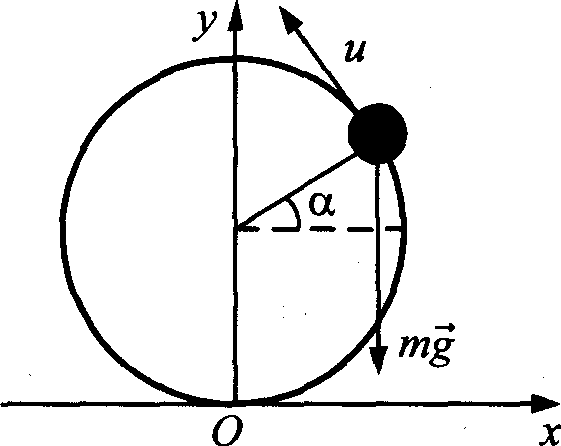 При	этой	скорости	ее	центростремительное   ускорение   инерциальной системе отсчета Oxy, связанной с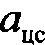 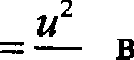 Землей, в соответствии со вторьт законом Ньютона обеспе-чивалось составляющей силы тяжести, действующей на шайбу и направленной к центру кольца:та„  ——mg sin п.УчитьІвая, что siпп = h— R , исключим из системы уравненииар  п и:и2 -— g(h — R)+ 2gh .Отсюда h ——   - 0,18м.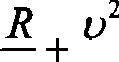 3	3gОтвет: 6 ——0,18 м.Ответ: и —- g(3h — R) = 4 м/с.Возможное решение.Захон сохранения импульса для системы «аппарат + газ, вы- брошенный  за итервал времени df»: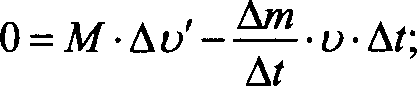 формула для ускорения а —— g$' ,Формула для скорости двівкения аппарата: m = а/.Выполнив математические преобразования, получим ответ вобщем виде: u =  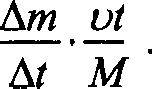 Ответ: 12 м/с.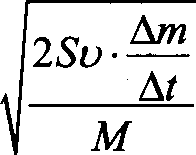 2S-77.	Ответ: V  —-	'	——12  м/с.МВозможное  решение.В момет пережигания нити на стержень с грузами внш дей- ствуют силы тяжести т g, т  п пружина с силойЈ  - 9	— 0Движение стержня с грузами в инерциальной системе от- счета под действием приложенньт сил происходит с ускоре- нием а, определяемым вторым законом Ньютона: (т + mz) а ————(т + mz )g +откуда а -- g + k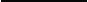 т,+ mcДвітжение груза т с этим ускорением происходт под дей- ствием приложенных к нему сил силы тяжести т g н реак- ции стержня Т, н подчиняется второму закону Ньютона: т а ——т g + Т.Из этого уравнения определяется реакция стержняТ  —— mc (а   — g)   ——	k(1, — f).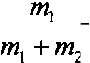 5. Подставляя значения масс, жесткости и удлинения пружи-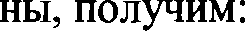 -— 	о i	3-00,1 + 0,2Ответ: 1 Н.(0, 2 — 0,1) = 1 (Н).Возможное решение.В момент пережигания нити на стержень с грузами вниз дей-ствуют силы тяжести т g, тg н wружинв с силой f -9   — 0sДвижение системы в инерциальной системе отсчета под дей- ствием приложенных сил происходт с ускорением а, онрере- ляемым вторьві законом Ньютона: (т + m2) а ——(т + mz )g+ Ј!откуда а —— g + k " '    mc+ mcДвижение груза mz с этим ускорением происходт под дей- ствием приложенных к нему сил — силы тяжести т , силы упругости пружины N - ( — I) и силы реакции стержня Т, и подчиняется второму закону Ньютона: т2а —- т  + F — Т.Из этого уравнения определяется реакция стержняТ -- mz (g  — а) + F -— -    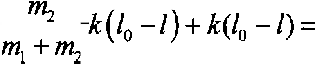 k(ll — f).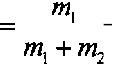 Подставляя значения масс, жесткости и удлинения пружи-НЫ,  ПОЛ    HM:Т =	-0,1	30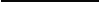 0,1 + 0,2(0, 2 — 0,1) = 1 (Н).Ответ: 1 Н.